Nutrition Cluster Information Management TrainingMS Word Dashboard Exercise Data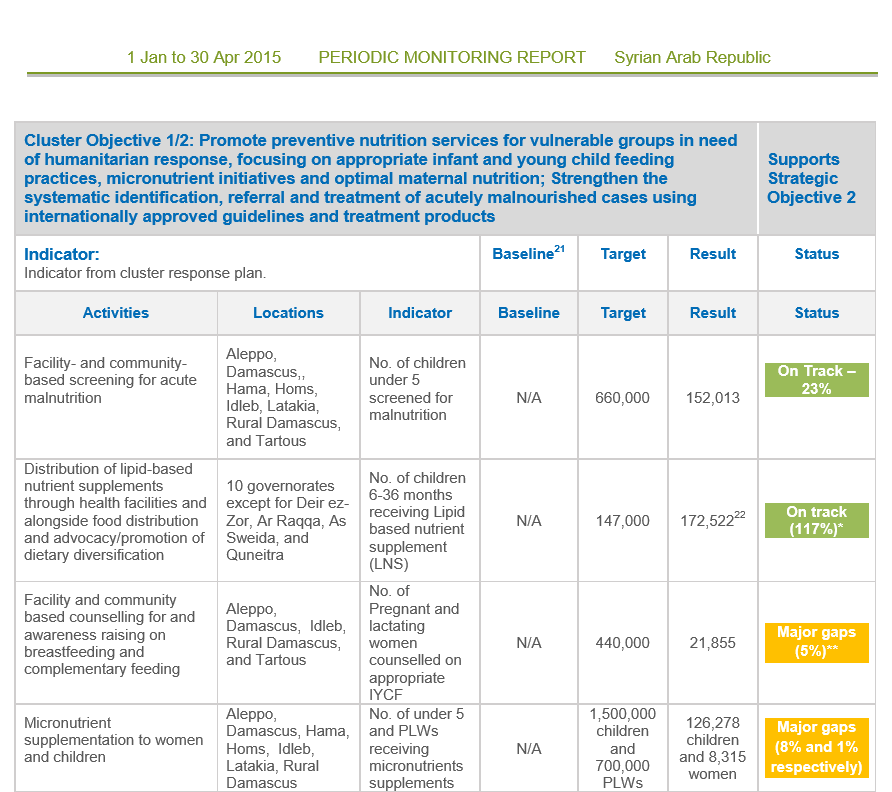 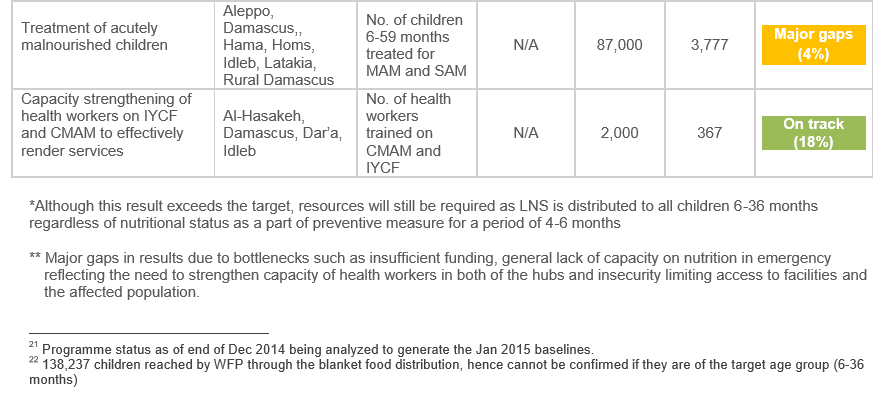 